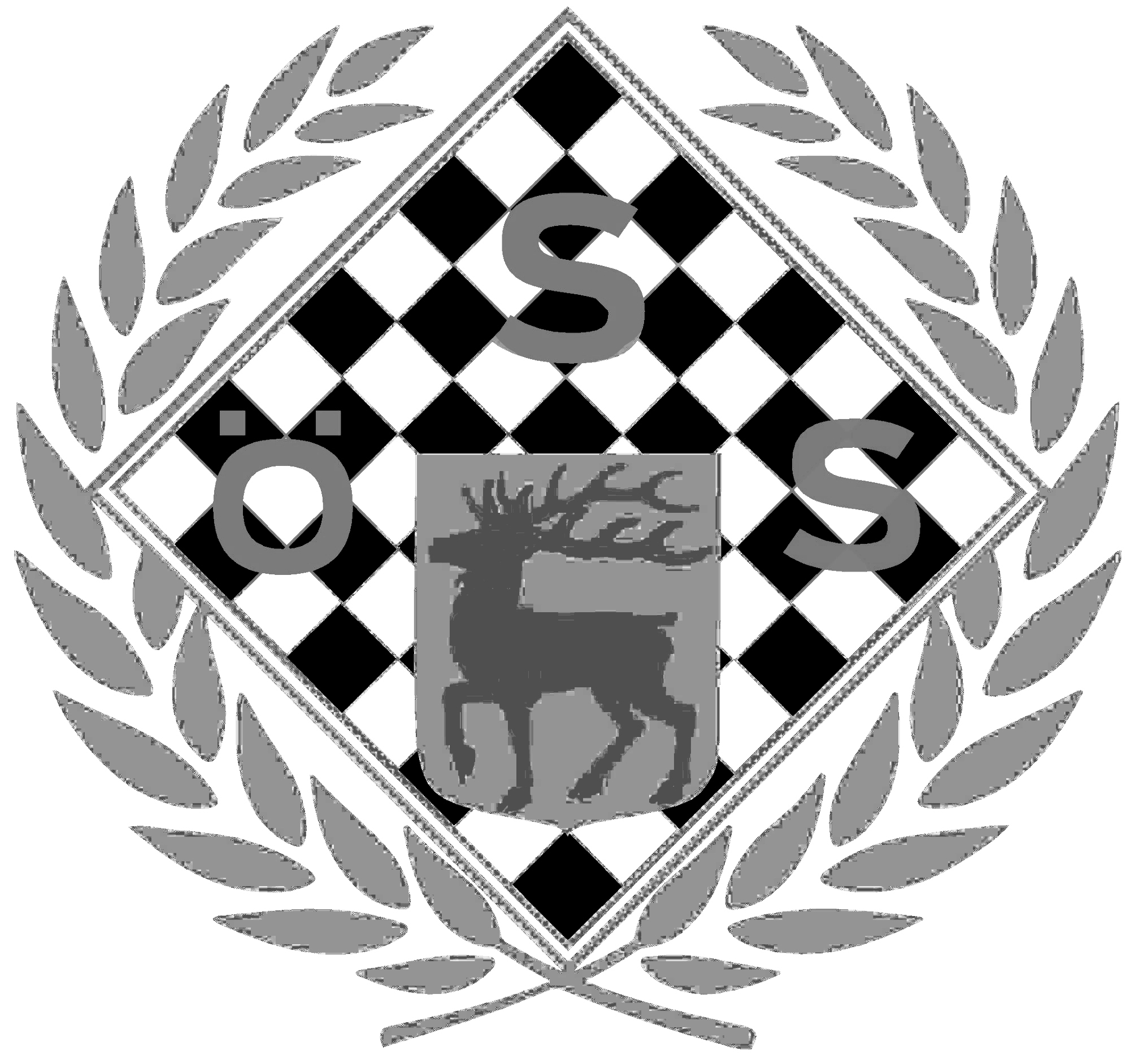 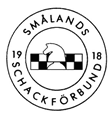 Ölands Schacksällskap och Smålands Schackförbund inbjuder till DM i blixtschack 2022 Tid: 	Lördag 11/6 - 2022 Lag: 10.30 – ca 13.15. Samling 10.15                                                                                                                                  Individuellt: ca. 14.15- ca 17.00                                                                                                                                    Spelplats:  	IOGT-NTO, Törnbottenvägen 17, AlgutsrumSpelform: 	Lag: Klubblag, 4 spelare/lag.                    	Individuellt: Lottningssystem och antal ronder anpassas till antalet deltagare.  Betänketid: 	3 min/spelare och parti+ 2 sek/drag.Startavgift: 	Lag: 200:- , individuellt 100:- Betalas vid ankomsten.Priser: 	Lag: SmSFs mästerskapsmedaljer till spelarna i de tre främst placerade lagen.Individuellt: SmSF mästerskapsmedaljer till de tre främst placerade samt                                                                                                                                   500:- till segraren,  300:- till tvåan och 200:- till trean. Anmälan: 	Görs till Johanna Lundström, tel: 073-0741360, jontalu@hotmail.com senast 5/6.Övrigt: 	Kaffe, dricka samt enklare kioskförsäljning kommer att finnas att tillgå för en ringa summa.  	Tävlingen kommer att vara ELO-registrerad.	Frågor? Kontakta Johanna LundströmVälkomna! Ölands Schacksällskap